Station 1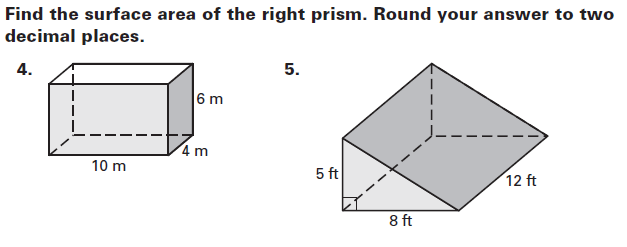 Station 2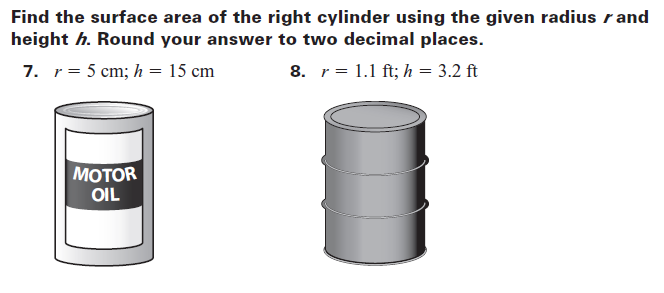 Station 3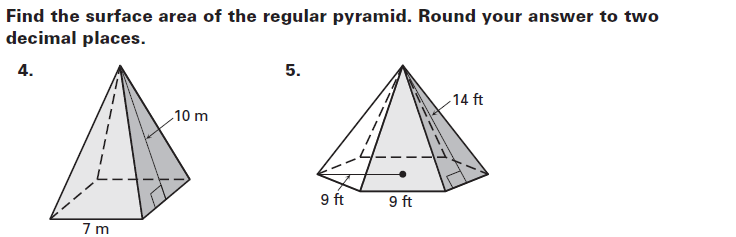 Station 4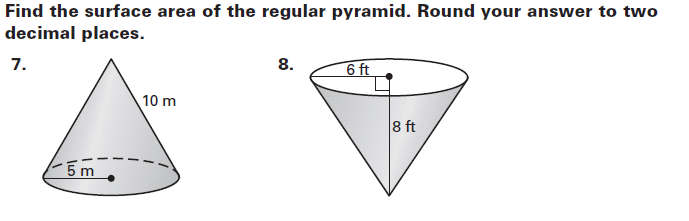 Station 5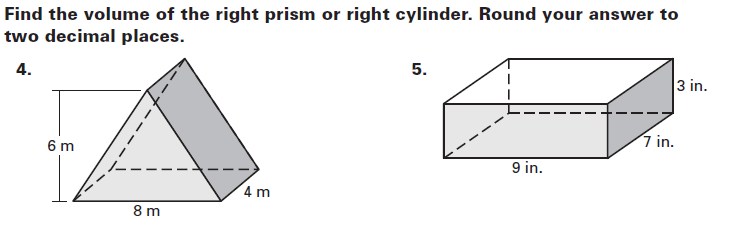 Station 6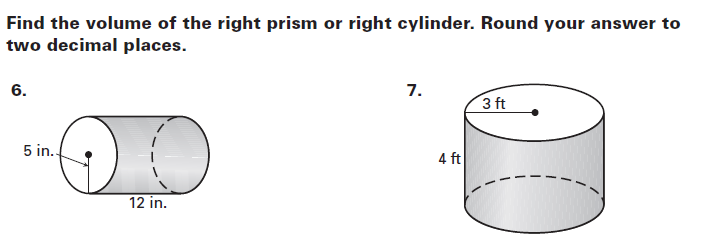 Station 7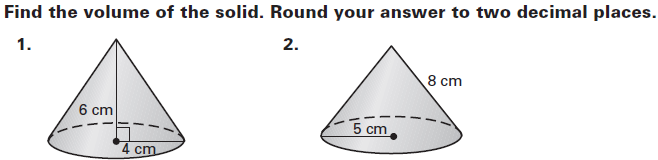 Station 8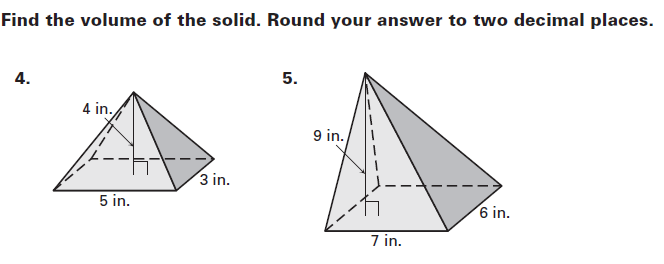 Station 9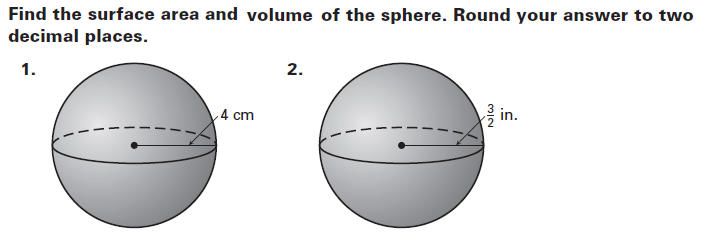 Station 10Draw a net of each solid.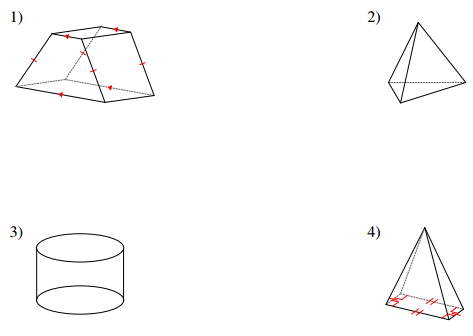 